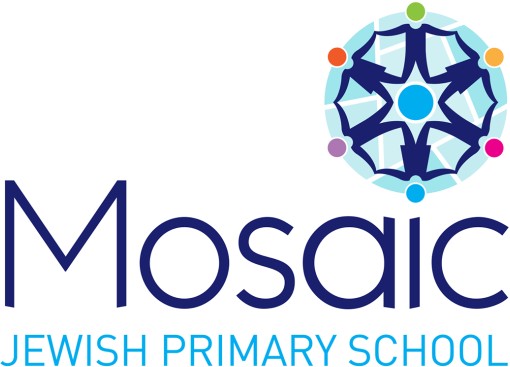 Remote LearningVersion 3ContentsAIMThis remote learning policy for staff aims to:Ensure consistency in the approach to remote learning for pupils who aren’t in schoolSet out expectations for all members of the school community with regards to remote learningProvide appropriate guidelines for data protectionROLES AND RESPONSABILITIESTeachersWhen providing remote learning, teachers must be available between 8.45am – 3.15am.If they are unable to work for any reason during this time, for example due to sickness or caring for a dependent, they should report this using the normal absence procedure or speak to your line manager.Whole bubble or school closureWhen providing remote learning, teachers are responsible for:Setting work/delivering live lesson:EYFS – 5 x Morning check-in (20 minutes live), 5 x Phonics/English (20 minutes) 1x Handwriting (20 mins live), 1 x maths (20 mins live), 2 x maths (20 minutes) 2 x Story time (20 mins live), and 4 x foundation lesson (20-30 mins). See Appendix A for timetable.KS1/KS2 - 5 x English and Maths (1 hour with 20 mins live input), 5 x foundation, 4 x phonics or reading. See Appendix A for timetable.Create weekly learning overview briefly outlining the learning for each session (Appendix B and C) to be saved on SharePoint by Friday at 1pm, which will be uploaded to the Remote Learning section of the website.English and maths live lesson must have a PowerPoint presentationFoundation lessons must have a PowerPoint presentation (with teacher voiceover) which is to be uploaded to SeeSaw each day.UKS2 – English and Maths work to be uploaded to Teams assignments for the children to complete on Teams. All foundation work to be uploaded to SeeSaw to be completed on SeeSaw.Whole class tasks to support all abilitieso Ensure any work set is accessible for all, including those who do not have access to a computer.Providing feedback on work – cover details like:Teachers must acknowledge all work (set by the school) uploaded to SeeSaw by the childrenUKS2 – English and Maths work to be uploaded to Teams assignments for the children to complete on Teams. All foundation work to be uploaded to SeeSaw to be completed on SeeSaw.Comments must be acknowledged within 24 hours of the child/children posting their workKeeping in touch with pupils (who aren’t in school) and their parents:Twice a day, each class will meet via Teams for a 20 minute English and a 20 Minute maths input (Appendix A)Each class will have their blog on SeeSaw and children will be able to ask work related questions via SeeSawAll emails must be responded to in-line with expectations outlined in the staff handbookAny concerns or complaints must be logged in-line with expectations outlined in staff handbookAll safeguarding concerns must be logged on CPOMS and all DSL’s must be alerted to itIf a child is not completing work, class teachers must email the parents directly and offer support, where needed. If a concern arises, the class teacher must escalate it to their line managerAttending virtual meetings with staff, parents and pupils (See appendix F and G):All children must wear their school uniformStaff’s dress code must be in-line with the staff handbook expectationsWhen conducting a Teams call, you must ensure your background is blurred and there are no other adults (non-members of staff or parents) in the roomTwo members of staff will be present in each Teams callChild/children self-isolatingWhen providing remote learning, teachers are responsible for:Setting work:EYFS (Autumn term) – 3 x phonics (20 mins), 2 x maths (20 mins), 1 x communication and language/literacy activity( 20 mins), 2 x handwriting (20 mins) and 1 x topic (15 mins).	EYFS (Spring and Summer term) – 5 x phonics (30 mins), 2 x maths (30 mins), 1 x communication and language/literacy activity( 30 mins), 2 x handwriting (20 mins) and 1/2 x topic (20-30 mins).KS1/KS2 - 5 x English and Maths, 4 x Topic, 4 x phonics or reading, 1 x PSHE and 1 lesson for Mosaic time. See Appendix D for timetable.	Weekly learning overview briefly outlining the learning for each session (Appendix E) to be sent directly to parents by the second day of self-isolationEnglish lessons to be based on Oak Academy resources (https://www.thenational.academy)Phonics lessons to based on Teach Your Monster to Read (https://www.teachyourmonstertoread.com)Maths lessons to be based on White Rose resources (https://whiterosemaths.com/homelearning)Topic to be project based and linked to class topicProviding feedback on work – cover details like:Teachers must acknowledge all work (set by the school) uploaded to SeeSaw by the childrenUKS2 – English and Maths work to be uploaded to Teams assignments for the children to complete on Teams. All foundation work to be uploaded to SeeSaw to be completed on SeeSaw.Comments must be acknowledged during teachers PPA sessions within the weekAll work must be handed in to the class teacher when the child returns to school and it must be marked by the class teacherKeeping in touch with pupils (who aren’t in school) and their parents:o Class teacher to send an email to parents once a week to check in with the child/family.Teacher to respond to any comments made on SeeSaw during their PPA time each week.All emails must be responded to in-line with expectations outlined in the staff handbookAny concerns or complaints must be logged in-line with expectations outlined in staff handbookAll safeguarding concerns must be logged on CPOMS and all DSL’s must be alerted to itIf a child is not completing work, class teachers must email the parents directly and offer support, where needed. If a concern arises, the class teacher must escalate it to their line managerTeachers are not to email or respond to SeeSaw out of hours – parents will be made aware of thisAttending virtual meetings with staff, parents and pupils:Due to teaching full time, there will not be a virtual catch-up with the child; however, the class teacher may wish to arrange a Teams call during Mosaic Time to enable the children to see each otherAll children must wear their school uniformStaff’s dress code must be in-line with the staff handbook expectationsWhen conducting a Teams call, you must ensure your background is blurred and there are no other adults (non-members of staff) in the roomTeaching assistantsWhen providing remote learning, teachers must be available between 8.45am – 3.15am.If they are unable to work for any reason during this time, for example due to sickness or caring for a dependent, they should report this using the normal absence procedure or speak to your line manager.When assisting with remote learning, teaching assistants are responsible for:Supporting pupils who aren’t in school with learning remotely – cover details like:Check the class SeeSaw throughout the day and comment on children’s work (as they would in class)Liaise with class teacher to ensure any children who need support with home learning are identified and support plan is put in placeAttending virtual meetings with staff, parents and pupils:Dress code must be in-line with the staff handbook expectationsWhen conducting a Teams call, you must ensure your background is blurred and there are no other adults (non-members of staff) in the roomA DSL will be present in each Teams callSubject leadsAlongside their teaching responsibilities, subject leads are responsible for:Considering whether any aspects of the subject curriculum need to change to accommodate remote learningWorking with teachers teaching their subject remotely to make sure all work set is appropriate and consistentWorking with other subject leads and senior leaders to make sure work set remotely across all subjects is appropriate and consistent, and deadlines are being set an appropriate distance away from each otherMonitoring the remote work set by teachers in their subject through regular meetings with teachers (Staff CPD/ 1:1) or by reviewing work setAlerting teachers to resources they can use to teach their subject remotelySenior leadersAlongside any teaching responsibilities, senior leaders are responsible for:Co-ordinating the remote learning approach across the school (Liz Garbrah)Monitoring the effectiveness of remote learning through regular meetings with teachers and subject leaders, reviewing work set or reaching out for feedback from pupils and parentsMonitoring the security of remote learning systems, including data protection and safeguarding considerations (Nerrissa Bear)Designated safeguarding leadThe Designated Safeguarding Lead is: Nerrissa BearThe Deputy Designated Safeguarding Leads are: Liz Garbrah, Lisa Tidey, Nicola Brown, Shreeji Patel and Sarah Luke.A member of the DSL team will always be available during school hours. The school will always strive to have a trained DSL (or deputy) available on site. Where this is not the case a trained DSL (or deputy) will be available to be contacted via phone or online video - for example when working from home.Where a trained DSL (or deputy) is not on site, in addition to the above, a designated senior member of staff will assume responsibility for co-ordinating safeguarding on site.This might include liaising with the offsite DSL (or deputy) and as required liaising with children’s social workers where they require access to children in need and/or to carry out statutory assessments at the school or college.It is important that all our staff and volunteers have access to a trained DSL (or deputy). On each day, staff on site will be made aware of who that person is and how to speak to them.The DSL will continue to engage with social workers, and attend all multi-agency meetings, which can be done remotely.DSL’s will:Identify key children across the school who will need additional supportContact identified parents weekly and put support in place where neededIT staffIT staff are responsible for:Fixing issues with systems used to set and collect workHelping staff and parents with any technical issues they’re experiencingReviewing the security of remote learning systems and flagging any data protection breaches to the data protection officerAssisting pupils and parents with accessing the internet or devicesPupils and parentsStaff can expect pupils learning remotely to:Be contactable during the school dayComplete work to the deadline set by teachersSeek help if they need it, from teachers or teaching assistantsAlert teachers if they’re not able to complete workStaff can expect parents with children learning remotely to:Make the school aware if their child is sick or otherwise can’t complete workSeek help from the school if they need itBe respectful when making any complaints or concerns known to staffGoverning boardThe governing board is responsible for:Monitor the school’s approach to providing remote learning to ensure education remains as high quality as possibleEnsure that staff are certain that remote learning systems are appropriately secure, for both data protection and safeguarding reasonsWho to contactIf staff have any questions or concerns about remote learning, they should contact the following individuals:Issues in setting work – talk to the relevant subject lead, Deputy Headteacher or SENCOIssues with behaviour – talk to the Deputy Headteacher or SENCOIssues with IT – Email Alex on Helpdesk@mjps.org.ukIssues with their own workload or wellbeing – talk to their line managerConcerns about data protection – talk to the data protection officer (Lisa Tidey)Concerns about safeguarding – talk to the DSL (NB, LG, LT NBr, SP and SL)Data protectionAccessing personal dataWhen accessing personal data for remote learning purposes, all staff members will:Use SharePoint or their MJPS OneDrive – No school data is to be removed from these online platformsAll teaching staff will be given a laptop to take home with them to ensure they can access the above mentioned online platformsProcessing personal dataStaff members may need to collect and/or share personal data such as email addresses as part of the remote learning system. As long as this processing is necessary for the school’s official functions, individuals won’t need to give permission for this to happen.However, staff are reminded to collect and/or share as little personal data as possible online.Keeping devices secureAll staff members will take appropriate steps to ensure their devices remain secure. This includes, but is not limited to:Keeping the device password-protected – strong passwords are at least 8 characters, with a combination of upper and lower-case letters, numbers and special characters (e.g. asterisk or currency symbol)Ensuring the hard drive is encrypted – this means if the device is lost or stolen, no one can access the files stored on the hard drive by attaching it to a new deviceMaking sure the device locks if left inactive for a period of timeNot sharing the device among family or friendsInstalling antivirus and anti-spyware softwareKeeping operating systems up to date – always install the latest updatesSafeguardingPlease see Safeguarding Addendum on our website (Click here) and the list of measure that are in place to ensure the children and staff’s safety during live lessons.Monitoring arrangementsLiz Garbrah (Deputy Headteacher) will review this policy termly. At every review, Diana Muallum (Chair of Governors) and Nerrissa Bear (Headteacher) will approve it.Links with other policiesThis policy is linked to our:Behaviour policySafeguarding coronavirus addendum to our child protection policyData protection policy and privacy noticesHome-school agreementICT and internet acceptable use policyOnline safety policyAPPENDIX A:Weekly teaching expectations overviewThe timings for each lesson will vary, depending on year groups. Please see your child’s weekly overview on our school website more information on timings. (Click here for Remote Learning)EYFSKS1KS2APPENDIX BExample Weekly overview for whole bubble/school closure – ReceptionAPPENDIX CExample Weekly overview for whole bubble/school closure – KS1/KS2APPENDIX DEYFS – AutumnEYFS – Spring and SummerKS1KS2APPENDIX EExample Weekly overview for child/children self-isolatingAPPENDIX FSafeguarding: Live lessonsWhen moving to Remote Learning, it is vital that we take all the necessary measures to ensure that children stay safe and are protected whilst online.Children are only permitted to use their school email account to join live lessonsChildren must not share their username or password with anyoneThe school will only use Microsoft Teams for live lessonsLearning will take place in groups or where another adult/parent is presentThere will be a minimum of 2 members of staff in each live lessonOne adult will monitor the chat and while one delivers the lessonStaff will arrive before the lesson and start the meetingStaff will end the lesson, which will ensure no pupils are left in the meeting unsupervisedAll participants must follow the Live Lesson Rules (Appendix E)All participants, including other adults who may be in the background, must wear suitable clothing (as outlined in 2.1.4 above).Any devices used should be in appropriate areas, for example, not in bedroomsAll staff will blur their background where possible unless reading a book or sharing resourcesLanguage must be professional and appropriate, including any family members in the backgroundLive lessons will be 20 minutes long (Max 30 minutes)Any safeguarding concerns must be raised (in-line with the schools Safeguarding Policy) with the DSL using CPOMSAll live lessons will be recorded and stored for 15 days in the Teams chat so that if any issues were to arise, the video can be reviewedAPPENDIX GLive Lesson Rules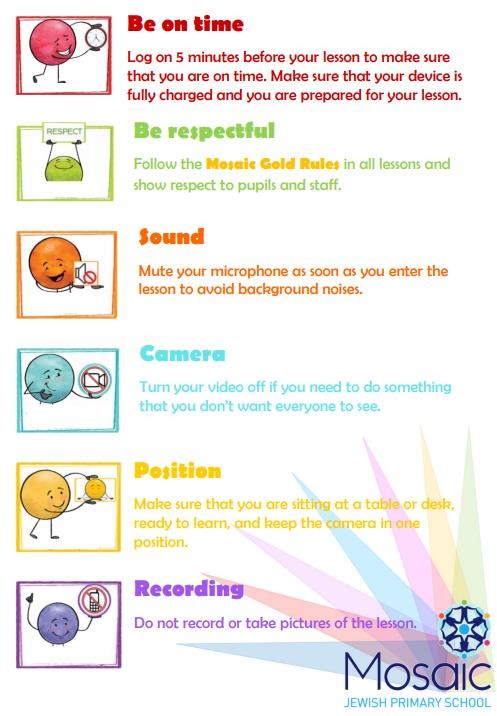 Reviewed:Next Review:March 2025DayMorning Live Lesson(20 minutes)Afternoon Live Lesson(20 minutes)Independent SeeSaw LessonsMondayDaily check-in:Introduce topic and phonics for the weekCalendarSongs, rhymes and gamesMaths (number of the week introduction)Literacy/PhonicsTuesdayDaily check-in:Introduce topic and phonics for the weekRecap the number of the weekCalendarSongs, rhymes and gamesPhonics review and Story timeMaths/PhonicsWednesdayDaily check-in:Introduce topic and phonics for the weekRecap the number of the weekCalendarSongs, rhymes and gamesPhonics review and Story timeTopic/PhonicsThursdayDaily check-in:Introduce topic and phonics for the weekRecap the number of the weekCalendarSongs, rhymes and gamesHandwriting (Task on SeeSaw)Maths/Phonics Art/Hebrew/MusicFridayMosaic TimeMosaic Time/Reading EggsMosaic Time/Reading EggsDayMorning Live Lesson 20 minutes live input (1 hour)Afternoon Live Lesson20 minutes live input(1 hour)Foundation SeeSaw Lesson (1 hour)Phonics/Reading Purple Mash/SeeSaw Lesson (20 minutes)MondayEnglishMathsTopicPhonics/readingTuesdayEnglishMathsTopicPhonics/readingWednesdayEnglishMathsPEPhonics/readingThursdayEnglishMathsMusic/Art/HebrewPSHEFridayEnglishMathsTopicPhonics/readingDayMorning Live Lesson 20 minutes live input (1 hour)Afternoon Live Lesson20 minutes live input(1 hour)Foundation SeeSaw Lesson (1 hour)Reading Purple Mash Lesson (20 minutes)MondayEnglishMathsTopicReadingTuesdayEnglishMathsTopicReadingWednesdayEnglishMathsMusic/Art/HebrewReadingThursdayEnglishMathsPEPSHEFridayEnglishMathsTopicReadingWheat AlephRemote Learning Weekly OverviewDate:Wheat AlephRemote Learning Weekly OverviewDate:Wheat AlephRemote Learning Weekly OverviewDate:Wheat AlephRemote Learning Weekly OverviewDate:Wheat AlephRemote Learning Weekly OverviewDate:DayMorning Live Lesson (20 minutes)Afternoon Live Lesson (20 minutes)SeeSaw independent tasks (1 hour)Phonics/Reading Eggs (20 minutes)MondayI can: Task:I can: Task:I can: Task:I can: Task:TuesdayI can:I can: Task:I can: Task:I can: Task:WednesdayI can: Task:I can: Task:I can: Task:I can: Task:ThursdayI can: Task:I can: Task:I can: Task:PSHEI can: Task:FridayI can: Task:I can: Task:Mosaic TimeI can: Task:Barley AlephRemote Learning Weekly OverviewDate:Barley AlephRemote Learning Weekly OverviewDate:Barley AlephRemote Learning Weekly OverviewDate:Barley AlephRemote Learning Weekly OverviewDate:Barley AlephRemote Learning Weekly OverviewDate:DayEnglish Live Lesson (1 hour)Maths Live Lesson (1 hour)Topic SeeSaw (1 hour)Phonics (20 minutes)MondayI can: Task:I can: Task:I can: Task:I can: Task:TuesdayI can:I can: Task:I can: Task:I can: Task:WednesdayI can: Task:I can: Task:I can: Task:I can: Task:ThursdayI can: Task:I can: Task:I can: Task:PSHEI can: Task:FridayI can: Task:I can: Task:Mosaic TimeI can: Task:DayLesson 1(up to 20 minutes)Lesson 2(up to 20 minutes)MondayPhonicsCommunication and Language /LiteracyTuesdayHandwritingMathsWednesdayPhonicsTopicThursdayHandwritingMathsFridayPhonicsMosaic TimeDayLesson 1(up to 20 - 30 minutes)Lesson 2(up to 20 - 30 minutes)MondayPhonicsCommunication and Language /LiteracyTuesdayHandwritingMathsWednesdayPhonicsTopicThursdayHandwritingMathsFridayPhonicsMosaic TimeDayLesson 1(1 hour)Lesson 2(1 hour)Lesson 3(1 hour)Lesson 4(20 minutes)MondayEnglishMathsTopicPhonicsTuesdayEnglishMathsTopicPhonicsWednesdayEnglishMathsTopicPhonicsThursdayEnglishMathsTopicPSHEFridayEnglishMathsMosaic TimePhonicsDayLesson 1(1 hour)Lesson 2(1 hour)Lesson 3(1 hour)Lesson 4(20 minutes)MondayEnglishMathsTopicReadingTuesdayEnglishMathsTopicReadingWednesdayEnglishMathsTopicReadingThursdayEnglishMathsTopicPSHEFridayEnglishMathsMosaic TimeReadingGrape AlephRemote Learning Weekly OverviewDate:Grape AlephRemote Learning Weekly OverviewDate:Grape AlephRemote Learning Weekly OverviewDate:Grape AlephRemote Learning Weekly OverviewDate:Grape AlephRemote Learning Weekly OverviewDate:Online Learning PlatformsOak Academy –White Rose Maths -Online Learning PlatformsOak Academy –White Rose Maths -Online Learning PlatformsOak Academy –White Rose Maths -Online Learning PlatformsOak Academy –White Rose Maths -Online Learning PlatformsOak Academy –White Rose Maths -DayEnglish (1 hour)Maths (1 hour)Topic (1 hour)Phonics (20 minutes)MondayLesson number: I can:Task:Lesson number: I can:Task:I can: Task:I can: Task:TuesdayLesson number: I can:Task:Lesson number: I can:Task:I can: Task:I can: Task:WednesdayLesson number: I can:Task:Lesson number: I can:Task:I can: Task:I can: Task:ThursdayLesson number: I can:Task:Lesson number: I can:Task:I can: Task:PSHEI can:Task:FridayLesson number: I can:Task:Lesson number: I can:Task:Mosaic TimeI can: Task: